Муниципальное образование город ТоржокТоржокская городская ДумаП О С Т А Н О В Л Е Н И Е18.02.2020                                                                                                                             № 35О создании рабочей группы Руководствуясь статьей 15 Регламента Торжокской городской Думы, утвержденного решением Торжокской городской Думы от 27.01.2010 № 34 (в редакции постановлений Торжокской городской Думы от 28.04.2011 № 21, от 27.11.2012 № 37,      от 25.08.2015 № 70 и от 12.10.2016 № 15), Положением о порядке учета предложений по проекту Устава муниципального образования городской округ город Торжок Тверской области (о внесении изменений в Устав муниципального образования городской округ город Торжок Тверской области), утвержденным решением Торжокской городской Думы от 18.02.2020 № 241, Торжокская городская Дума                                                       п о с т а н о в и л а:Создать рабочую группу по подготовке проекта Устава муниципального образования городской округ город Торжок Тверской области (далее – рабочая группа) в следующем составе:Руководителем рабочей группы назначить Лучкова Д.Е.Руководителю рабочей группы Лучкову Д.Е. не позднее чем за 30 рабочих дней со дня опубликования проекта Устава муниципального образования городской округ город Торжок Тверской области (далее – проект Устава) обеспечить:рассмотрение проекта Устава и предложений по проекту Устава, поступивших в Торжокскую городскую Думу;направление заключения рабочей группы по проекту Устава и предложений по проекту Устава, одобренных рабочей группой, в Торжокскую городскую Думу.Настоящее Постановление вступает в силу со дня его подписания.Контроль за исполнением настоящего Постановления оставляю за собой.И.о. Председателя Торжокской городской Думы                                    Н.А. Волковская 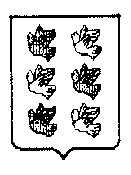 ПРОЕКТ1.1.Алексеева О.Н.-секретарь Торжокской городской Думы, член Совета Торжокской городской Думы;1.2.Волковская Н.А.-депутат Торжокской городской Думы, член Совета Торжокской городской Думы;1.3.Вишняков Г.В.-депутат Торжокской городской Думы, член Совета Торжокской городской Думы;1.4.Зубков М.А.-депутат Торжокской городской Думы, член Совета Торжокской городской Думы;1.5.Каткова Л.Г.-депутат Торжокской городской Думы, член Совета Торжокской городской Думы;1.6.Лучков Д.Е.-депутат Торжокской городской Думы, член Совета Торжокской городской Думы;1.7.Молочникова Е.Н.-и.о. заведующего отделом правового обеспечения администрации города;1.8.Талипова Е.Б.-управляющий делами администрации города;1.9.Федоткина М.А.-заместитель Главы администрации города;1.10.Чеканов Р.С.-Первый заместитель Главы администрации города;1.11.Черноусов О.Ю.-депутат Торжокской городской Думы, член Совета Торжокской городской Думы;1.12.Шереметьев А.С.-депутат Торжокской городской Думы, член Совета Торжокской городской Думы.